Salamanca Industrial Development Agency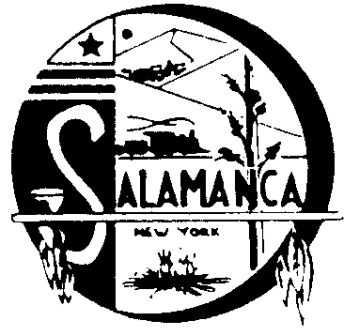 Phone (716) 945-3230, Fax (716) 945-5033SUMMARY OF MEETING MINUTES         FOR IDA and SADC BOARDFebruary 02, 2023 4:00 P.M.CALL TO ORDER the IDA and SADCBoard Member Brooke Baker called a combined meeting to order at 4:05 P.M. for the Salamanca IDA and The Salamanca Area Development Corp.Board Members: David Skiba, Brooke Baker, Thomas Cole, John Hill Board Members absent:  Mike ZaprowskiAttorney: NoneEmployees: Laurie Andrews, Gary MillimanGuest: None	Press: NoneAPPROVAL OF MINUTESBrooke Baker made a motion to approve the Salamanca IDA’s and SADC’s January 5, 2023 minutes. John Hill seconded the motion.Ayes:  David Skiba, Brooke Baker, Thomas Cole, & John Hill  Nays:  None.  Motion CarriedJOURNAL ENTRY’SBrooke Baker made a motion to approve the Salamanca IDA’s and SADC’s Journal Entry’s. David Skiba seconded the motion.Ayes:  David Skiba, Thomas Cole, Brooke Baker, & John HillNays:  None.  Motion CarriedAPPROVAL OF REPORT, TRANSFERS, AND PAY BILLSBrooke Baker made a motion to approve the Salamanca IDA’s and SADC’s reports, transfers, and bills.  David Skiba seconded the motion.Ayes:  David Skiba, Thomas Cole, Brooke Baker, & John HillNays:  None.  Motion CarriedNEW BUSINESS●  Gary Milliman discussed a possible new loan client for an equipment loan.     A motion was made by Brooke Baker and seconded by Tom Cole to only charge $100      application fee for this particular loan as it would be so small.	Ayes:  David Skiba, Brooke Baker, Thomas Cole & John Hill	Nays:  None.  Motion Carried   ●  Laurie Andrews discussed the recent invoice received from R.A. Mercer.  She also reported that she had advertised and sent out requests for proposals in order to see about hiring a new auditing firm. ● Laurie Andrews discussed the possibility of the City raising the rent on our office space.OLD BUSINESS●  A discussion took place concerning Monroe Table and items sent by the lawyer to Monroe Table.SADC●  Gary Milliman reported he is in the process of obtaining quoted from Jim Crosby and Jim Snyder for bathroom plumbing and Geothermal heating for the Morningside Drive Warehouse.SECTION 8 PROGRAM ●  Laurie Andrews reported that she had signed up for Section 8 training that will take place March 20-24, 2023.ADJOURNMENTBrooke Baker made a motion to adjourn the meeting at 4:27 P.M.  David Skiba seconded the motion.Ayes:  David Skiba, Thomas Cole, Brooke Baker,  & John Hill Nays:  None. Motion CarriedRespectfully submitted, Laurie Andrews & Gary Milliman